Kla.TV Hits 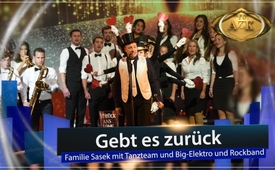 16. AZK: ♫ Gebt es zurück ♫ - Familie Sasek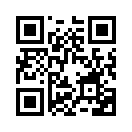 In einer schwungvollen Performance an der 16. AZK zeigt die Familie Sasek auf, dass Geld aus der Luft erschaffen wird und es Zeit ist, ergaunerte Sachwerte, an die Bevölkerung zurückzugeben. Zusammen mit der Familie Sasek stehen drei Bands und eine Tanzgruppe auf der Bühne.Dieses Lied möchte ein bisschen zusammenfassen, worauf wir hinausarbeiten sollten. Wir haben jetzt, sowohl im Infogiganten als auch im Vorfeld mitgekriegt, wie ein Raub stattfindet, wir haben von der Umverteilung von fleissig nach reich gehört. Wir haben so viele Dinge schon gehört über Geld. Jetzt, wie das Geld hergestellt wird und all diese Dinge. Man kann eigentlich nur von einem grössten Raubzug aller Zeiten sprechen, wenn man das Geld versteht. Und darum habe ich schon vor Jahren dieses Lied geschrieben „Gebt es zurück“ um klarzustellen: Hier sind Räuber am Werk, die unser ganzes Volksvermögen plündern und immer wieder so weitermachen. Die die Gelder verspekulieren und wir können ihre Spielschulden bezahlen. Es sind einfach unglaubliche Dinge. Ich wollte das in einem Lied festhalten um diesen Ruf in den Völkern zu verankern. Denn das Lied geht auf die Botschaft hinaus: „Gebt es zurück! Was ihr dem Volk gestohlen habt, gebt Seen, Länder und Wiesen, all die Devisen, alles zurück mit allem, was ihr eure Reichtümer erschlichen habt. Mit Luft, Geld aus reiner Luft. Weil das ein riesen Diebesgut ist.“ Hallo zusammen! - Da ist meine Unterstützung wieder...- Ja. Darauf will das Lied uns sensibilisieren, dass das eines Tages zurückgegeben werden muss. Und das ist Sache des Volkes, das einzufordern, denn das Volk wurde bestohlen. Ich stell' nochmal kurz vor: Dahinten meine Familie. Für die, welche es nicht wissen, ich denke, alle wissen das: Wir haben elf Kinder, die Anni und ich. Wo ist die Anni? Winke auch mal! Sie ist so klein, man sieht sie nie. Man denkt immer, sie sei eine Tochter von mir... Das Mädchen ist meine Frau seit 35 Jahren jetzt dann, dieses Jahr. Müssen wir noch feiern, übrigens. Und dann unser Tanz-Team - herzlichen Dank, dass ihr wieder da seid. Bühler-Band schon erwähnt. Dann würd’ ich sagen: Go!“

1.Auch ich würde gern mal Geld 
verleih`n, das Hoppla so Hauruck
aus Farbe und Papier entsteht, dass ich mir   selbst bedruck!
Auch ich trieb` dann gern Zinsen ein 
für mein verlieh`nes Geld 
und kaufte mir aus dem Erlös, 
LEGAL die ganze Welt!

2. Auch ich hätt` gern, falls man mir 
wehrt, `ne eigne Staatsgewalt, 
die machtvoll beugt, dank 
Militär, den TROTZ von Jung und Alt!

3. Dann könnt` auch ich mit 
meinem Geld politisch lenken alle Welt, 
regier`n würd` ich dann ganz 
allein, und all die Seelen wären mein!

Doch gibt`s da so `ne Macht in 
mir, die das für NICHTIG hält,
die jede ZINS-LIST-POLITIK zum Werk 
von Räubern zählt!

Sollt` DEM ich drohen mit dem Schwert, 
der pocht auf Geld mit Gegenwert?
Bevor ich DEN zu Unrecht drück,
geb`, was ergaunert, ich zurück!

Refrain: 
//: Drum gebt es zurück, gebt alles 
zurück, was ihr erschlichen habt 
mit falschem Geld!
Denn all dieses Geld, es war gar 
kein Geld, weil Geld nicht 
zählt, dem jeder GEGENWERT fehlt! ://

Es ist nun die Zeit, in der jeder Schuft, 
der Sachen gekauft, mit Geld nur aus Luft,
die Sachwerte gibt dem Volke zurück, 
bis lückenlos hin – zum letzten Stück!

Gebt zurück Bodenschätze und Felder, 
alles Raubgut durch trugreiche Gelder!
Gebt zurück alle Länder, Seen und Wiesen, 
Raubgut durch List, Falschgeld, Devisen! 
Her mit Ressourcen und Rechten zum Wohnen!
Stopp alle teuflischen Spekulationen!

Auch ist Schluss mit dem 
„Gen-patentieren“!
Man darf Nahrung nicht für sich reservieren. 
An das Volk geht zurück Saat und Essen, 
auch die pharmakologischen Interessen. 

//: An das Volk wird gebunden das Geld, 
denn dem Volk und nicht euch ist die Welt. ://von is.Quellen:--Das könnte Sie auch interessieren:#AZK16 - 16. AZK-Konferenz - www.kla.tv/AZK16

#FamilieSasek - Einblicke in die Familie Sasek ... - www.kla.tv/FamilieSasek

#Hits - Kla.TV-Hits - www.kla.tv/HitsKla.TV – Die anderen Nachrichten ... frei – unabhängig – unzensiert ...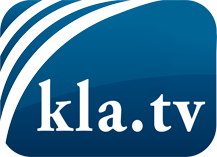 was die Medien nicht verschweigen sollten ...wenig Gehörtes vom Volk, für das Volk ...tägliche News ab 19:45 Uhr auf www.kla.tvDranbleiben lohnt sich!Kostenloses Abonnement mit wöchentlichen News per E-Mail erhalten Sie unter: www.kla.tv/aboSicherheitshinweis:Gegenstimmen werden leider immer weiter zensiert und unterdrückt. Solange wir nicht gemäß den Interessen und Ideologien der Systempresse berichten, müssen wir jederzeit damit rechnen, dass Vorwände gesucht werden, um Kla.TV zu sperren oder zu schaden.Vernetzen Sie sich darum heute noch internetunabhängig!
Klicken Sie hier: www.kla.tv/vernetzungLizenz:    Creative Commons-Lizenz mit Namensnennung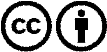 Verbreitung und Wiederaufbereitung ist mit Namensnennung erwünscht! Das Material darf jedoch nicht aus dem Kontext gerissen präsentiert werden. Mit öffentlichen Geldern (GEZ, Serafe, GIS, ...) finanzierte Institutionen ist die Verwendung ohne Rückfrage untersagt. Verstöße können strafrechtlich verfolgt werden.